Трудова діяльність:Б і о г р а ф і ч н а   д о в і д к аБУТРІЙДмитро СтефановичБ і о г р а ф і ч н а   д о в і д к аБУТРІЙДмитро Стефанович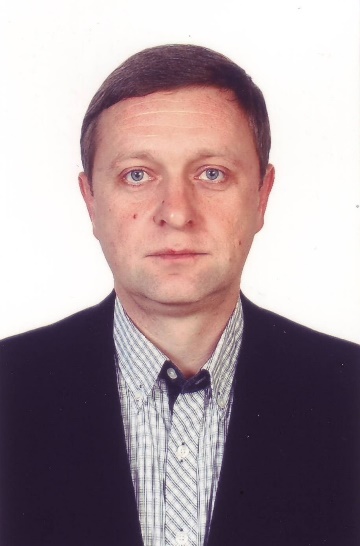 ПрацюєВ.о. заступника голови Херсонської обласної державної адміністрації;Директором Департаменту економічного розвитку та торгівлі обласної державної адміністраціїВ.о. заступника голови Херсонської обласної державної адміністрації;Директором Департаменту економічного розвитку та торгівлі обласної державної адміністраціїГромадянствогромадянин Українигромадянин УкраїниЧисло, місяць і рік народження15 березня197315 березня1973Місце народженняУкраїни, Херсонська область, Білозерський район,                        с. ЧорнобаївкаУкраїни, Херсонська область, Білозерський район,                        с. ЧорнобаївкаОсвіта повна вища, 2013 рік, Вищий навчальний заклад
Укроопспілки «Полтавський університет економіки і
торгівлі», економіка підприємства, магістр з
економіки підприємстваповна вища, 2013 рік, Вищий навчальний заклад
Укроопспілки «Полтавський університет економіки і
торгівлі», економіка підприємства, магістр з
економіки підприємстваНауковий ступінь,  вчене званняне маєне маєВолодіння мовамиукраїнською, російською – вільно, англійською – читає і перекладає зі словникомукраїнською, російською – вільно, англійською – читає і перекладає зі словникомНагороди, почесні званняне маєне маєПрийняття Присяги    державного службовця28.12.201528.12.2015Ранг державного службовцяКатегорія посади державної служби6 (08.08.2016)«Б»6 (08.08.2016)«Б»Загальний стаж роботи24 роки 24 роки Стаж державної служби 5 р. . 23 д.5 р. . 23 д.Стягненняне маєне має11.1990 – 05.1991токар Херсонського електромеханічного заводу06.1991 – 06.1996санінструктор спортивного клубу «Чемпіон» 07.1997 – 11.2010зубний технік Херсонської міської дитячої стоматологічної поліклініки 11.2010 – 12.2015заступник голови Чорнобаївської сільської ради Білозерського району Херсонської області 12.2015 – 04.2016перший заступник голови Білозерської районної державної адміністрації 04.2016  - 08.2016помічник голови (патронатна служба) Херсонської обласної державної адміністрації 08.2016 – до цього часудиректор Департаменту економічного розвитку та торгівлі Херсонської обласної державної адміністрації 